BREVET DE TECHNICIEN SUPÉRIEUR CONCEPTION ET INDUSTRIALISATION EN MICROTECHNIQUES SESSION 2015 ÉPREUVE E4 :CONCEPTION PRÉLIMINAIRE
D’UN SYSTÈME MICROTECHNIQUEDurée : 4 heuresCoefficient : 2LECTEUR EDITEUR DE CHEQUESCORRIGEQ1 : Algorigramme de la Macro « Vérification du chèque »Q5 : Choix, justification et schéma structurel associé au capteur optique (A compléter)Q23 : Tableau des phases de commande du moteur (Utiliser le document DT16)Q6 : Proposer sur feuille de copie une solution possible de séquence d’algorigramme (macro) permettant de générer sur une période le signal en PA0Q7 : Relever la plus petite dimension du code CMC7 à lire.Q8 : A partir de la résolution d’impression, calculer la distance entre deux points imprimés. Q9 : Selon les deux valeurs trouvées précédemment, en déduire dans quel cas (lecture ou impression) le système nécessite-il le plus de précision ?Q10 : Sachant que le galet a un diamètre de 30 mm, calculer l’angle de rotation du galet pour lire la plus petite dimension.Q11 : Le moteur pas à pas choisi peut-il convenir s’il entraîne directement le galet. Justifier la réponse.Q12 : Calculer le rapport cinématique de cette transmission.Q13 : A partir de la capacité de lecture de la tête (Tape Speed), calculer la vitesse de lecture en mm/sQ14 : Calculer la vitesse de déplacement du chèque devant la tête d’impression pour obtenir une impression de haute qualité (haute densité)Q15 : En admettant que la plus grande vitesse du chèque sera de 250 mm.s-1, calculer la vitesse angulaire du galet la plus grande vitesse angulaire du galet (lecture ou écriture).Q16 : Sachant que le rapport cinématique entre le moteur et le galet est arrondi à 3, calculer la fréquence de rotation du moteur en tour par secondeQ17 : En déduire la plus grande fréquence de pilotage du moteur en pas par secondeQ18 : A partir de la courbe fournie, vérifier que le moteur fonctionne dans sa plage souhaitée. Justifier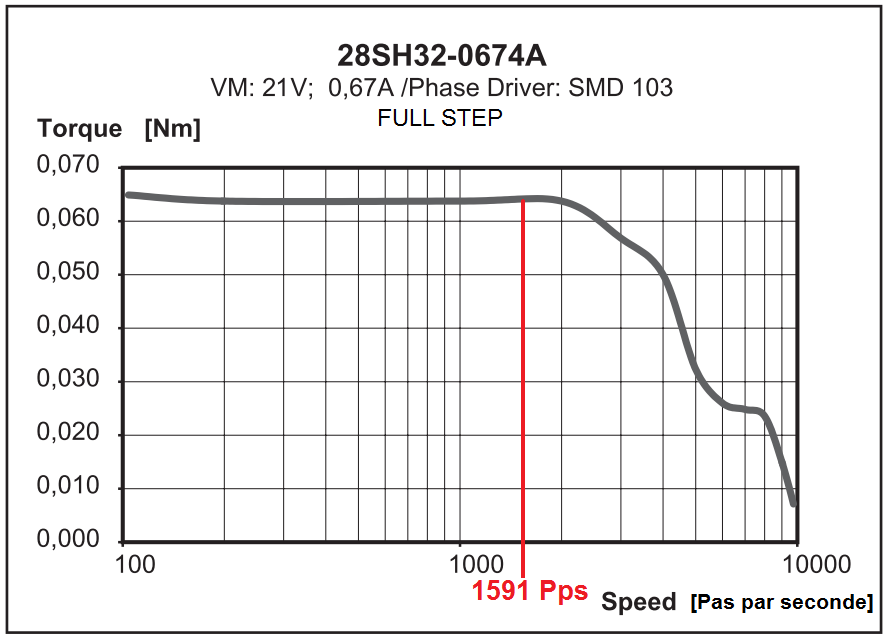 Le moteur fonctionne dans la zone de couple constant : 6,4 cN.mIl commence à décrocher (perdre des pas) à partir de 1800 pas par secondeQ19 : Le système ne contient qu’un capteur détectant l’introduction du chèque. Selon la technologie du moteur et sans autre capteur, déterminer comment la position du chèque peut être connue à chaque instant. Une impulsion générée par le microcontrôleur correspond à un déplacement angulaire précis de l’axe du moteur. Si le microcontrôleur mémorise le nombre d’impulsions émises, il est possible de connaître le nombre de tours du moteur, et donc la position du chèque via la transmission.Q20 : En déduire une solution logicielle permettant la mise en défaut du système si le chèque dépasse une longueur de 225 mm.Si le nombre d’impulsions moteur > NLongueur 225 mm alors chèque rejeté. Sinon chèque accepté.Q21 : Sachant que le courant fourni par une sortie de microcontrôleur est au maximum de 20 mA sous 3,3 V, justifier la nécessité d’une interface de puissance pour que le microcontrôleur puisse piloter le moteur pas à pas.I et U Sortie Microcontrôleur insuffisants pour alimenter le moteur pas à pas :ISortie Microcontrôleur = 20 mA < IPhase Moteur = 0,63 AUSortie Microcontrôleur = 3,3 V < UPhase Moteur = 21 VDonc il y a nécessité d’une interface de puissance.Q22 : Dans le cas où, seuls T2 et T5 sont passants (équivalents à leur RDSON Max), vérifier qu’il reste au moins 95 % de la tension d’alimentation aux bornes de la bobine B1 du moteur.Il reste environ 96% des 21V aux bornes de B1Q4 : Etude géométrique d’implantation : Echelle 1:1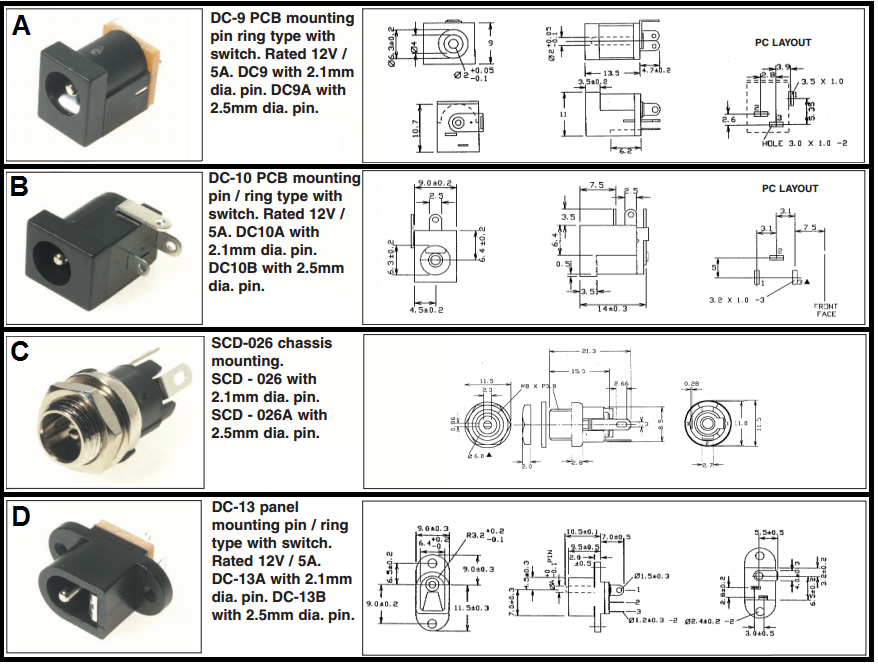 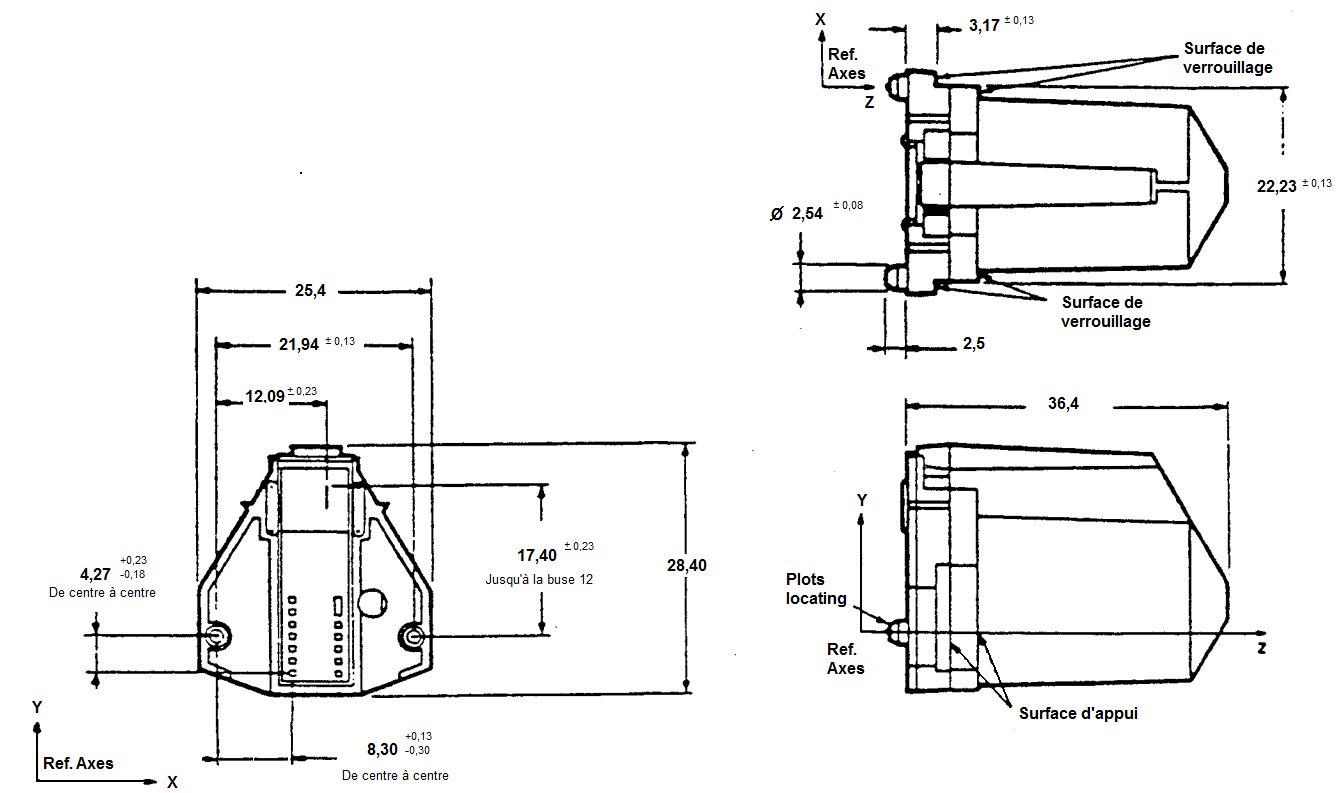 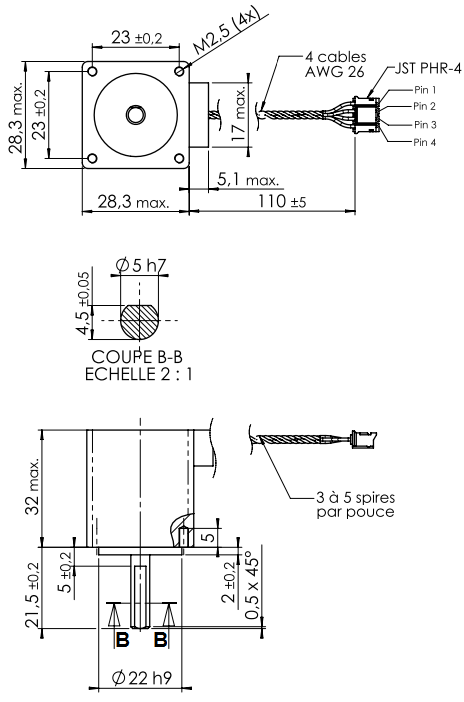 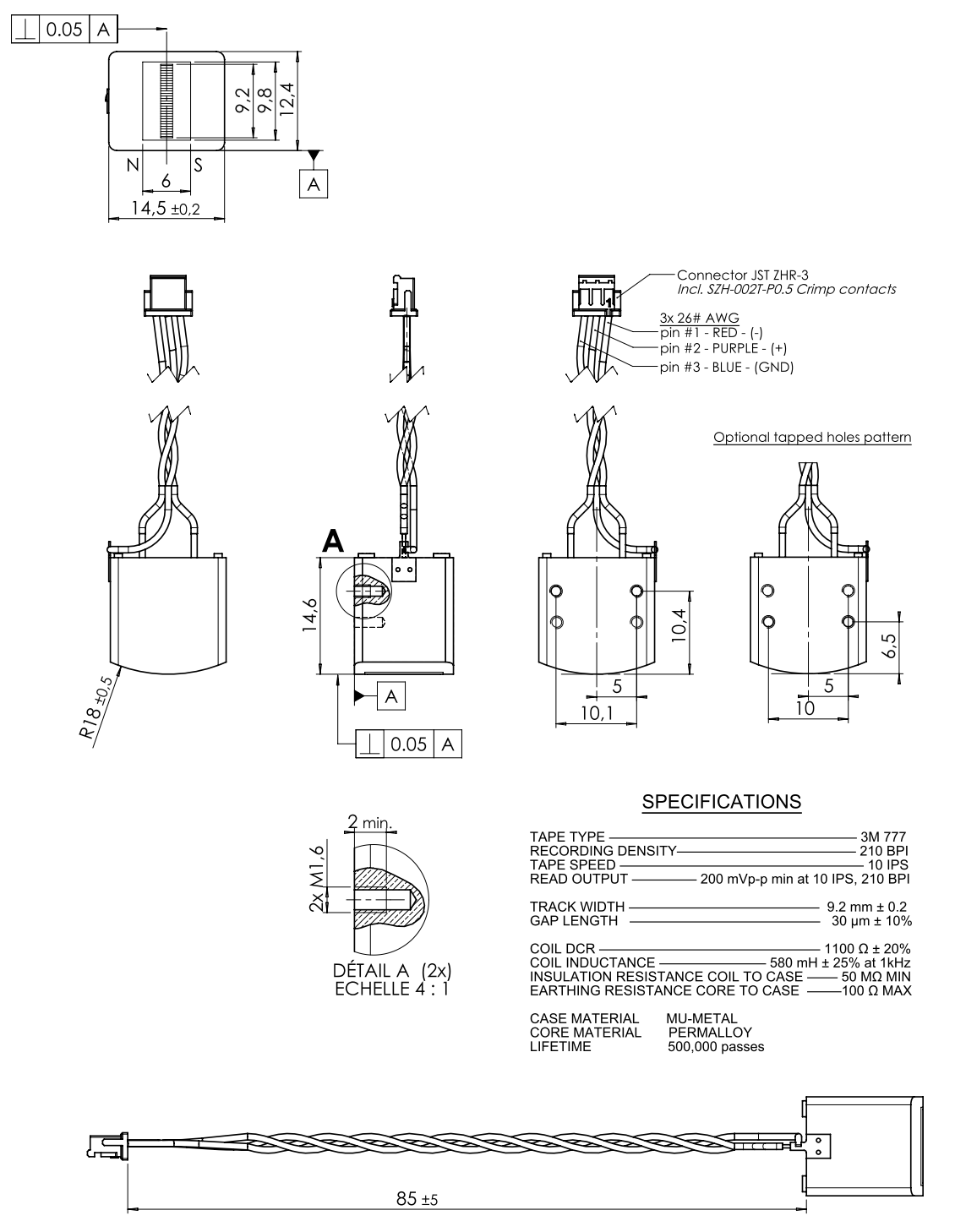 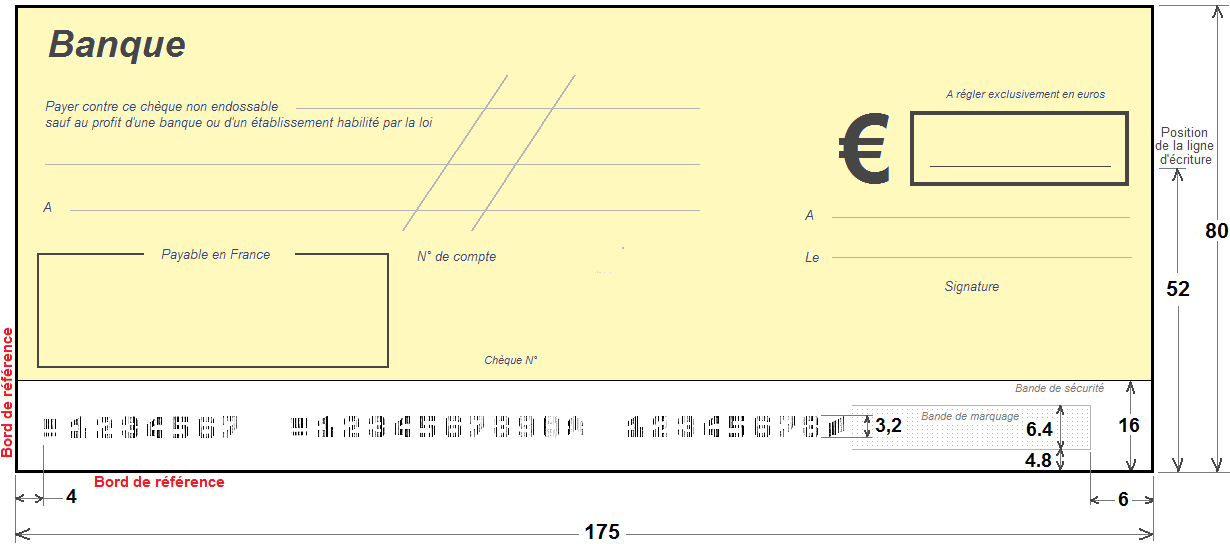 Module d’entraînement :Pincement du chèque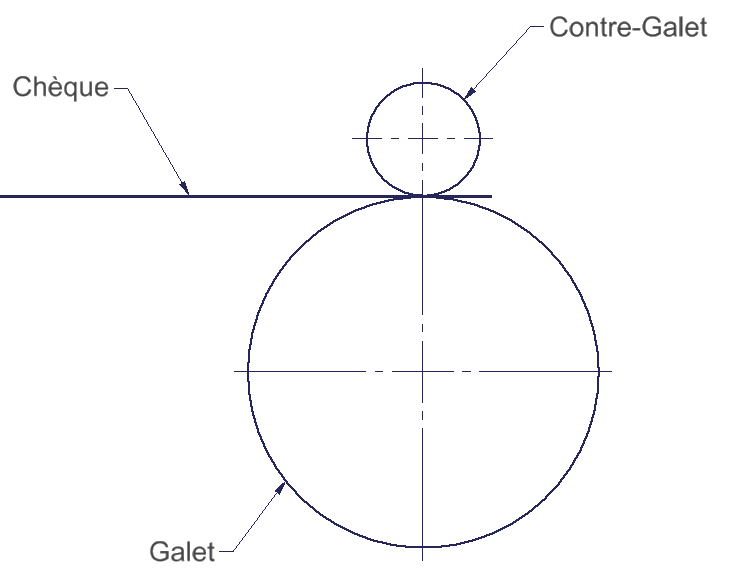 Q30 : Mise en place de R et T sur la figure ci-contre.Q31 : Calcul du facteur de frottement minimum :Q32 : Placer sur les schémas ci-dessous Un ressort de traction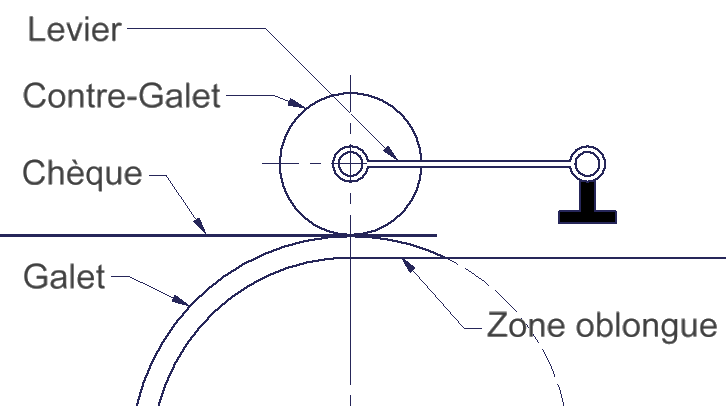 Un ressort de compressionUn ressort angulaireChoix de matériau :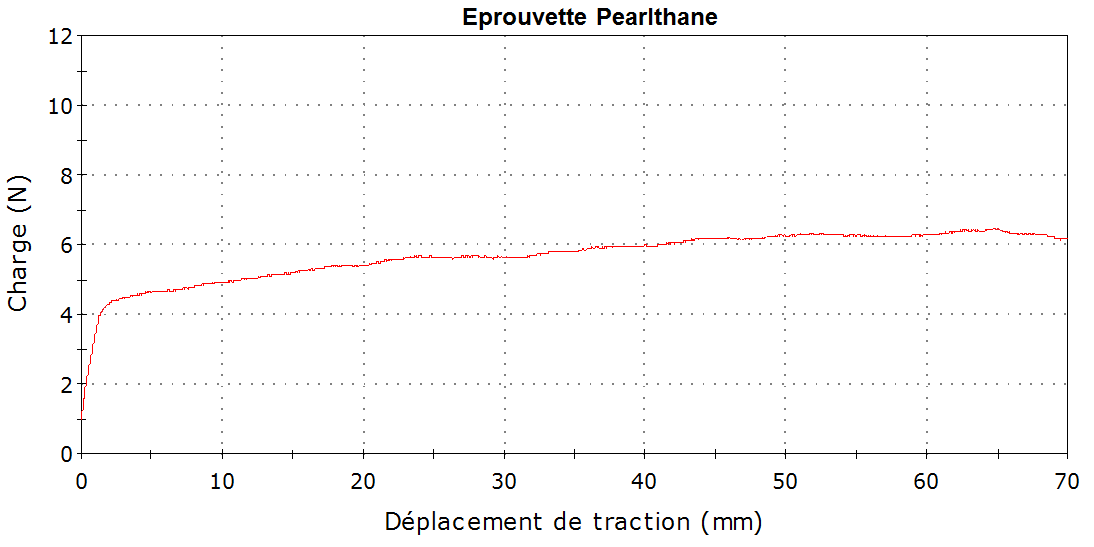 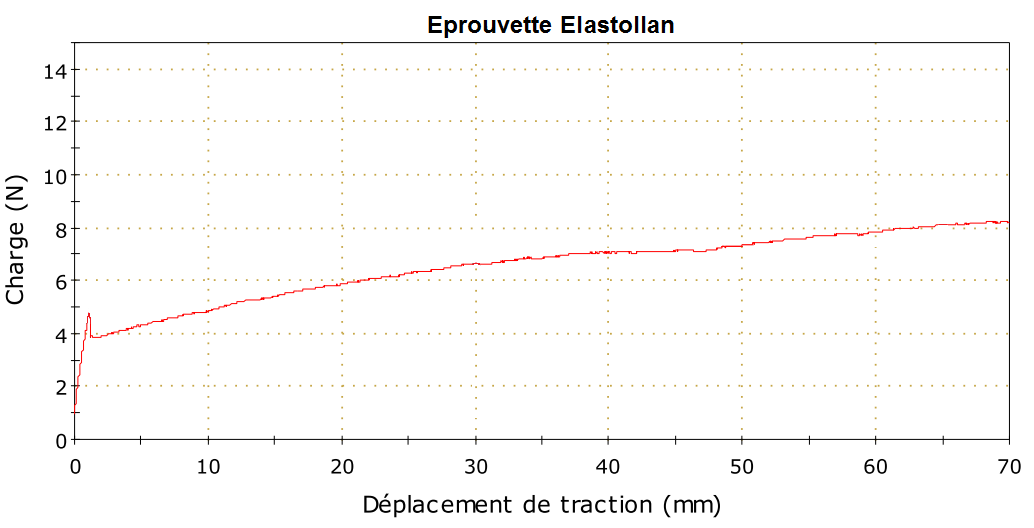 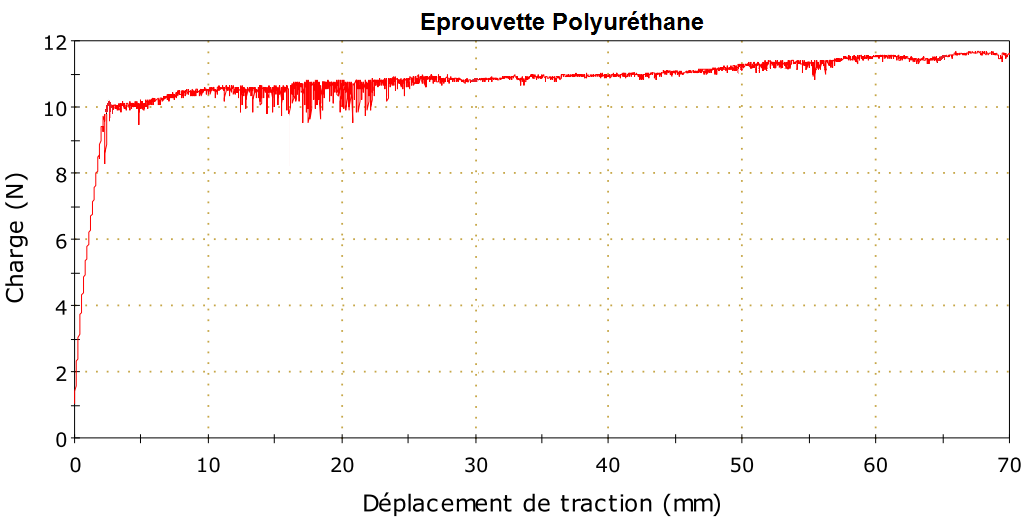 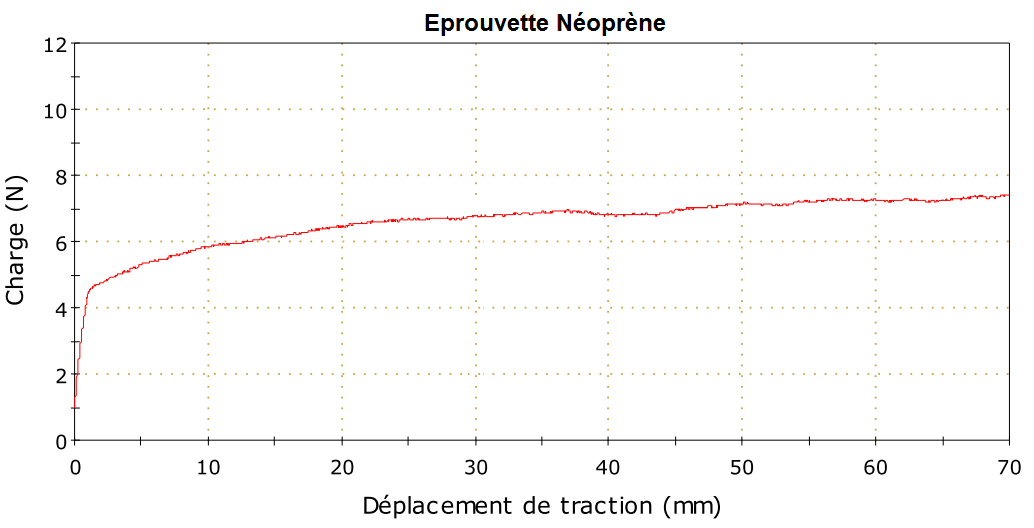 Q34 : Relever la tension maximale crête à crête (VP-P) en sortie de la tête de lecture. Elle sera notée (Vcp -Vcn)max.Q35 : Structure à base d’un ALI ou d’une association d’ALI permettant d’obtenir la fonction de transfert demandée.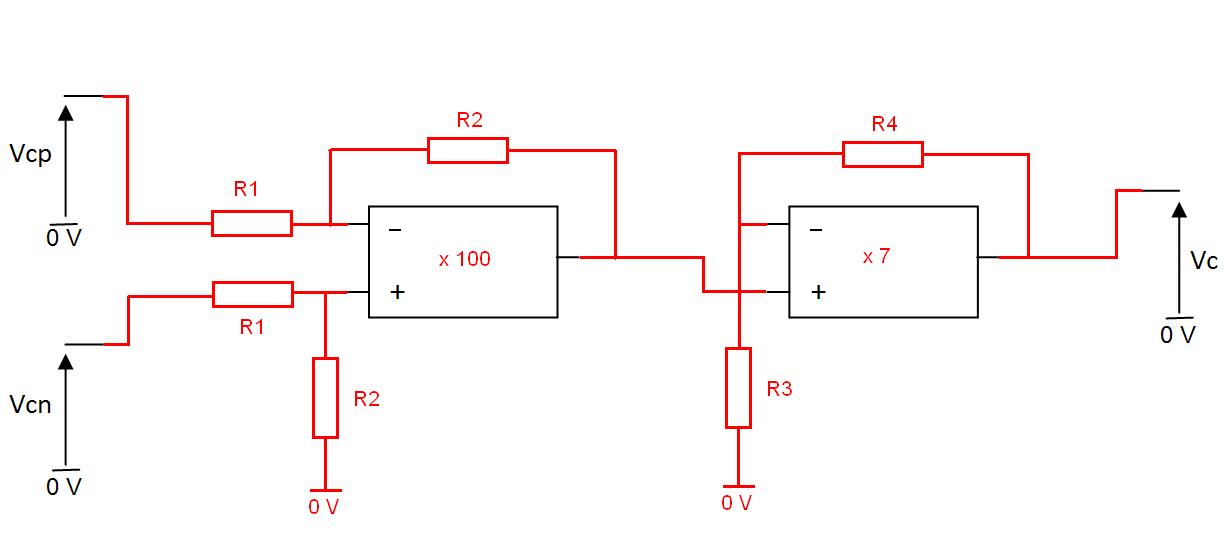 On choisi R1 = 1kΩ  et  R2 = 100 kΩQ36 : Quel devra donc être le format (taille en bit) minimal de la grandeur numérique Nc en sortie du convertisseur : 8, 10 ou 12 bits. Justifier la réponseQ37 : Donner la valeur numérique en binaire en sortie du convertisseur si la différence de potentiel (Vcp - Vcn) est nulle.Q38 : Choisir la référence du convertisseur le plus approprié. Justifier le choix à partir des critères performance / encombrement / coût / alimentation.Q39 : Exprimer, puis calculer la valeur de la résistance R102 associée à la DEL D2 de couleur verte si If = 10 mA et Vf = 2 V. Choisir la valeur normalisée dans la série E12 si on désire se rapprocher de la valeur de If fixée sans la dépasser.Q40 : Déterminer la valeur en hexadécimal à appliquer sur le port B de huit bits si on désire allumer uniquement la DEL Verte et éteindre les autres DEL.P7	P6	P5	P4	P3	P2	P1	P0			Hex1	0	0	0	0	0	0	0			$80Q41 : Schéma structurel proposant une architecture possible pour fournir les 3 tensions 1.8V, 3.3V et 5V. (A compléter)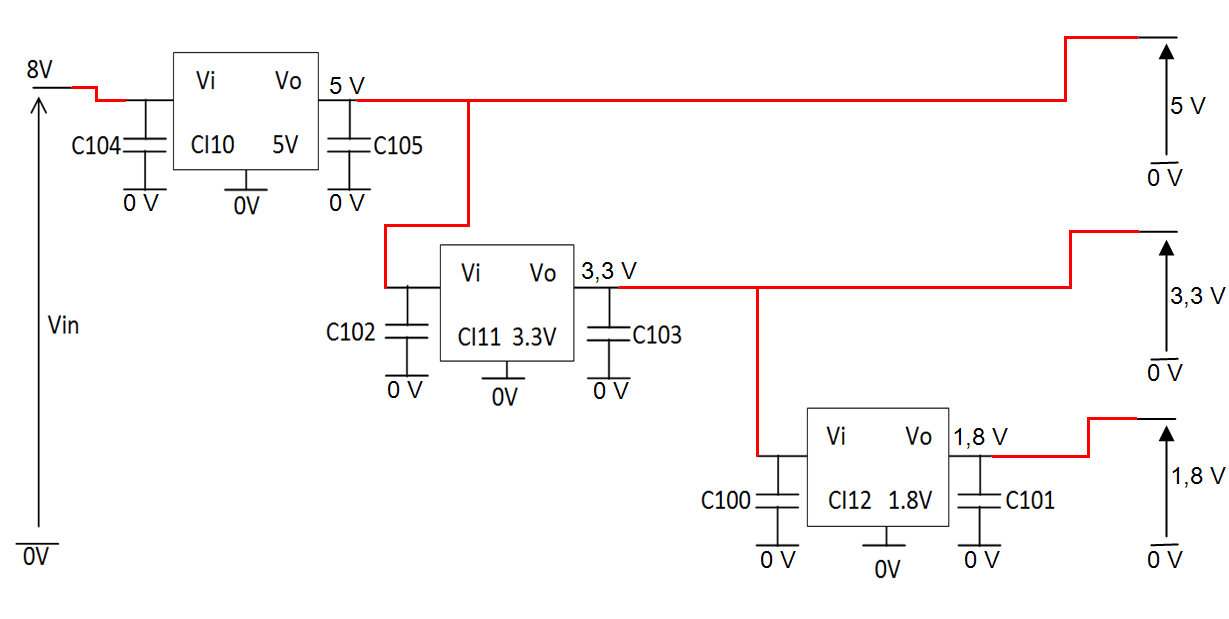 Q42 : Exprimer puis calculer la nouvelle valeur de la résistance R3 pour obtenir une tension VOUT = 21 V ± 5% avec R2 = 330 kΩ. Choisir la valeur de la résistance dans la série E24.Q43 : Dimensionner le boitier de la résistance R1 de 20 mΩ si elle est parcourue par une intensité maximale de 4,25 A sous 85 mV.Type Réflexion : C’est le meilleur choix car présence d’une bande blanche sur le chèque. De plus, il est compact. Choix retenu dans le produit par l’entreprise. Le choix du candidat pour cette solution est à valoriser.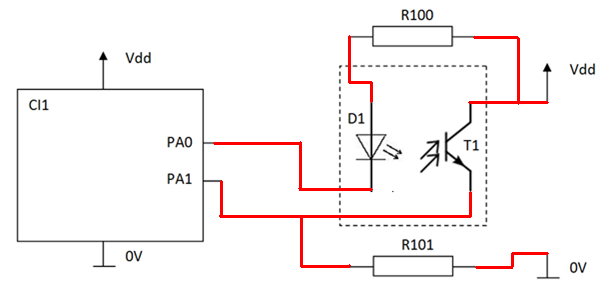 Type Barrière : Technologiquement, ce choix pourrait convenir, mais il ne permet pas de reconnaitre le sens d’insertion. Ce capteur est plus volumineux. Si l’étudiant a choisi ce capteur, il faut vérifier et valoriser la cohérence avec le schéma.Rotation sens directRotation sens directRotation sens directRotation sens directRotation sens inverseRotation sens inverseRotation sens inverseRotation sens inverseEntréesEtape1Etape2Etape3Etape4Etape1’Etape2’Etape3’Etape4’Phase111000011Phase201100110ComposantFormat (bits)TypeNb brocheBoitierPrix(€)AlimentationRef18CAN8CMS0.992.5V<Vcc<5VRef210CAN8CMS1.024.5<Vcc<6VRef310CNA14CMS1.142.0V<Vcc<5.5VRef412CAN18DIP1.252.5V<Vcc<5VRef512CAN14CMS4.562.5V<Vcc<5VRéf. 610CAN8CMS1.202,5 V < Vcc < 5 V